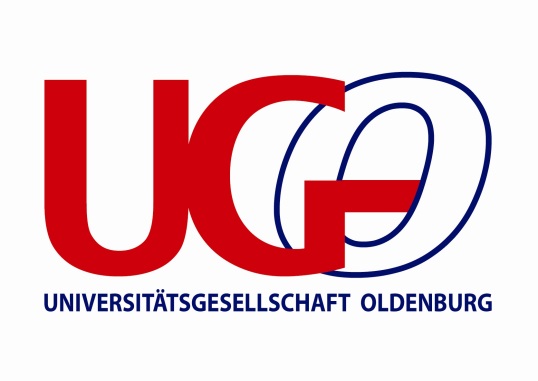 Application form for the Congress-Scholarship-Programme Name: .......................................................................................................................................................Street: ......................................................................	 Postcode: ................ place:..................................E-Mail: .....................................................................	Telephone: …………………………………...…….…Date of birth: .............................................................	sex: 		 female      male Matriculation number.: ......................................... Number of semester of doctorate  ..............................Already received funding: - Congress-Scholarship UGO              yes    no    if yes: when....................		               - Wolfgang Schulenberg Programme   yes    no    if yes: when....................------------------------------------------------------------------------------------------------------------------------------------------Faculty: ......................................................................	supervisor: .............................................................Name of conference: .................................................................................................................................Homepage of conference...........................................................................................................................City/Country..............................................................	from................................	until: ..............................Conference fee (foreign currency and Euro): ............................................................................................Topic of poster or discourse ……...............................................................................................................Author/s (in order as handed in): ……………………………………….…………………………………………For this travel other financial support is granted:- Scholarship (e.g. DAAD, Erasmus)          yes    no      if yes: where .................. how much: ............€- Business trip (e.g. Uni, ForWind)             yes    no      if yes: where .................. how much: ............€- Other				               yes    no      if yes: where .................. how much: ............€-------------------------------------------------------------------------------------------------------------------------------------------Bank ...........................................................................................................................................................IBAN:........................................................................................BIC: ...........................................................-------------------------------------------------------------------------------------------------------------------------------------------Herewith I affirm that my data is complete and correspond to the truth.Place, Date: ............................................................... Signature: ...............................................................Attachments (if possible as ONE document in the following order): Evaluation of supervising Professor  Abstract of discourse Confirmation of acceptance of discourse (can be handed in later) Short biography  Copy of graduation certificate